CLUB TREASURER TRAININGPRESENTED BY DISTRICT 6290 TREASURER, JON CATLININ THIS SESSION YOU WILL LEARN ABOUT THE FOLLOWING:Job Responsibility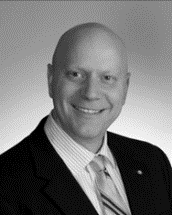 BudgetsFinancials ReportsYour Rotary ClubYour Rotary DistrictRotary InternationalRisk Management